					Murgon Business & Development Assoc. Inc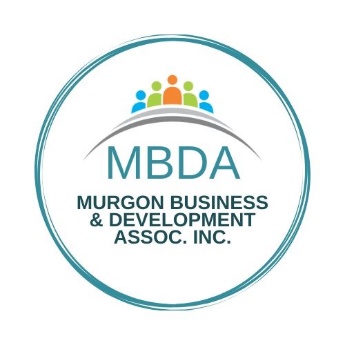 					ABN: 73 205 574 993					106 Lamb StreetMurgon Qld 4605Email: murgonbusiness@bigpond.comWebsite: www.murgon.net.auMEMBERSHIP  APPLICATIONThank you for your interest in becoming a member of our Association.Once the form has been completed, scan and email to murgonbusiness@bigpond.com or post to:Murgon Business & Development Assoc. Inc.106 Lamb St.Murgon Qld 4605The Application will go before the Management Committee.If accepted, notification with a Tax Invoice/Receipt will be sent to you by email.5.2 Membership is divided into the following categories:(a) Ordinary Member (1) Ordinary Members must be an individual or organisation conforming to the description contained in rule 5.1(b) and 5.1(c).(2) Ordinary Members must pay the membership fees determined in accordance with rule 8.(3) Ordinary Members shall have the right to receive notice of general meetings of the Association.(4) Ordinary Members shall have the right to vote at general meetings of the Association and shall have the right to cast one vote at general meetings of the Association.(5) Ordinary Members are eligible to hold office of the Association. (b) Associate Member(1) Associate Members must be an individual or organisation which has, in the opinion of the management committee, an interest in the Murgon and District area or areas adjacent and can, in the opinion of the management committee, make a significant contribution to achieving the objectives of the Association, but does not meet the criteria relating to Ordinary Membership.(2) Associate Members must pay the membership fees determined in accordance with rule 8.(3) Associate Members shall have the right to receive notice of general meetings of the Association.(4) Associate Members may not vote at general meetings of the Association or hold office of the Association.Rule 9.1 The management committee must consider an application for membership at the next committee meeting held after it receives the application for membership.  *Businesses (with a registered Business name) will be Ordinary members.  *Individuals, Community Not for Profit groups and Government-run organisations can apply    to be an Associate Member or an Ordinary Member. MBDA Membership 1st July 2022 – 30th June 2023Ordinary Membership	80.00			Associate Membership		40.00GST				  8.00			GST					  4.00Total			         $88.00			Total				         $44.00MBDA MEMBERSHIP APPLICATION FORM (for Ordinary or Associate Membership)Business NameIndividual Name/Community Group or Organisation ABNBusiness AddressMailing AddressPhone Number/sContact Person/sEmail AddressWebsite        Yes/No		Facebook	Yes/No		Instagram	Yes/NoApplying for:	Ordinary Membership 			Associate Membership 					 Signature: ……………………………………………………………………………….	Date: ………………………………………